Ικανοποίηση Οικογένειας από την φροντίδα στην Μονάδα Εντατικής Θεραπείας      “FS-ICU 24R” ©Πως τα πάμε;Θα θέλαμε να ακούσουμε τις απόψεις σας για την πρόσφατη εισαγωγή  του συγγενικού σας μέλους στην Μονάδα Εντατικής Θεραπείας. (ICU)Μέρος 1: ΙΚΑΝΟΠΟΙΗΣΗ ΑΠΟ ΤΗΝ ΦΡΟΝΤΙΔΑΜΕΡΟΣ 2: ΙΚΑΝΟΠΟΙΗΣΗ ΟΙΚΟΓΕΝΕΙΑΣ ΜΕ ΤΗΝ ΛΗΨΗ ΑΠΟΦΑΣΕΩΝ  ΓΥΡΩ ΑΠΟ ΤΗΝ ΦΡΟΝΤΙΔΑ ΑΣΘΕΝΩΝ ΣΕ ΚΡΙΣΙΜΗ ΚΑΤΑΣΤΑΣΗΑυτό το μέρος του ερωτηματολογίου έχει σχεδιαστεί για να μετράει τον τρόπο που αισθάνεστε για τη συμμετοχή σας στις αποφάσεις που σχετίζονται με την φροντίδα υγείας του μέλους της οικογένειάς σας. Στη ΜΕΘ, το μέλος της οικογένειάς σας μπορεί να έχει λάβει φροντίδα από διαφορετικούς ανθρώπους. Θα θέλαμε να σκεφτείτε όλη τη φροντίδα που έλαβε το μέλος της οικογένειάς σας όταν απαντάτε στις ερωτήσεις.28.   Έχεις καποιες προτάσεις για το πώς θα βελτιώσουμε την παρεχόμενη φροντιδα στη ΜΕΘ?   29.   Έχεις καποια σχόλια για το τι κάναμε καλά;   30. Εχεις καποιες προτάσεις πως θα μπορούσε να βελτιωθεί η εμπειρία σας  στην ΜΕΘ για εσένα και το μέλος της οικογένειας σου?   ΔΗΜΟΓΡΑΦΙΚΑ:Παρακαλώ συμπληρώστε τα παρακάτω για να μας βοηθήσετε να γνωρίσουμε  εσάς και την σχέση σας τον ασθενή.Είμαι:   Άνδρας	  Γυναίκα        ΆλλοΕίμαι            χρονώνΕίμαι του ασθενή:  η Σύζυγος	                   	 ο σύζυγος		 συνεργάτης		 Μητέρα		 Πατέρας		 αδερφή	               	 αδερφός Κόρη		 Γιος			 άλλο (παρακαλώ προσδιορίστε):                Πριν από αυτό το πιο πρόσφατο συμβάν, έχεις συμμετάσχει ως μέλος της οικογένειας του ασθενούς στη ΜΕΘ (Μονάδα Εντατικής Θεραπείας)? ναι 	    όχιζεις την παρούσα στιγμή με τον ασθενή?           ναι       οχι 	εάν όχι, τότε κατά μέσο όρο πόσο συχνά βλέπεις τον ασθενή? πάνω από μια φορά την εβδομάδα       εβδομαδιαία       μηνιαία       ετήσια         λιγότερο από μια φορά τον χρονοΠου ζεις?   στην πόλη που βρίσκεται το νοσοκομείο  εκτός πόλεωςΠοιο από τα παρακάτω περιγράφει καλυτερα το ανώτερο επίπεδο εκπαίδευσης που έχεις ολοκληρώσει;   Δημοτικό 		   Γυμνάσιο λύκειο- (γενικό, τεχνικό ή επαγγελματικό λύκειο) - ΙΕΚ  πανεπιστημιακή εκπαίδευση	  μεταπτυχιακή εκπαίδευση (Master’s, or PhD)Θα θέλαμε να σας ευχαριστήσουμε πολύ για την συμμετοχή και τις απόψεις  σας  Το μέλος της οικογένειάς σας ήταν ασθενής σε αυτή τη ΜΕΘ. Οι ερωτήσεις που ακολουθούν σας ρωτούν για την πιο πρόσφατη εισαγωγή του μέλους της οικογένειάς σας στην ΜΕΘ. Καταλαβαίνουμε ότι πιθανότατα υπήρχαν πολλοί γιατροί, νοσηλευτές και λοιπό προσωπικό που ασχολούνταν με τη φροντίδα του μέλους της οικογένειάς σας. Γνωρίζουμε ότι ενδέχεται να υπάρχουν εξαιρέσεις, αλλά μας ενδιαφέρει η συνολική εκτίμηση της ποιότητας της φροντίδας που δώσαμε. Καταλαβαίνουμε ότι αυτή ήταν πιθανώς μια πολύ δύσκολη στιγμή για εσάς και τα μέλη της οικογένειάς σας. Θα εκτιμούσαμε να πάρετε το χρόνο σας και να μας δώσετε τη γνώμη σας. Αφιερώστε λίγο χρόνο για να μας πείτε τι κάναμε καλά και τι μπορούμε να κάνουμε για να κάνουμε την ΜΕΘ μας καλύτερη. Να είστε βέβαιοι ότι όλες οι απαντήσεις είναι εμπιστευτικές. Οι γιατροί και οι νοσηλευτές που φροντίζουν το μέλος της οικογένειάς σας δεν θα είναι σε θέση να προσδιορίσουν τις απαντήσεις σας.Παρακαλώ επιλέξτε αυτό που αντικατοπτρίζει τις απόψεις σας. Αν μια ερώτηση δεν ισχύει για τη διαμονή του μέλους της οικογένειάς σας, στη συνέχεια, επιλέξτε την απάντηση «Δεν Ισχύει» (Δ/Ι).Πως συμπεριφερθήκαμε στο μέλος της οικογένειας σας (ασθενή); Πόσο ικανοποιημένοι είστε από  Πως συμπεριφερθήκαμε στο μέλος της οικογένειας σας (ασθενή); Πόσο ικανοποιημένοι είστε από  Πως συμπεριφερθήκαμε στο μέλος της οικογένειας σας (ασθενή); Πόσο ικανοποιημένοι είστε από  Πως συμπεριφερθήκαμε στο μέλος της οικογένειας σας (ασθενή); Πόσο ικανοποιημένοι είστε από  Πως συμπεριφερθήκαμε στο μέλος της οικογένειας σας (ασθενή); Πόσο ικανοποιημένοι είστε από  Πως συμπεριφερθήκαμε στο μέλος της οικογένειας σας (ασθενή); Πόσο ικανοποιημένοι είστε από  Πως συμπεριφερθήκαμε στο μέλος της οικογένειας σας (ασθενή); Πόσο ικανοποιημένοι είστε από  Πως συμπεριφερθήκαμε στο μέλος της οικογένειας σας (ασθενή); Πόσο ικανοποιημένοι είστε από  1.Ανησυχία και φροντίδα από το προσωπικό της ΜΕΘ;την ευγένεια, το σεβασμό και τη συμπόνια που δόθηκε στο μέλος της οικογένειάς σας (ασθενής)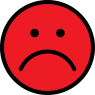 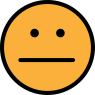 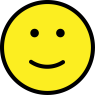 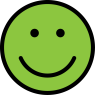 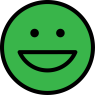 1.Ανησυχία και φροντίδα από το προσωπικό της ΜΕΘ;την ευγένεια, το σεβασμό και τη συμπόνια που δόθηκε στο μέλος της οικογένειάς σας (ασθενής)Πολύ δυσαρεστημένοι1Λίγο δυσαρεστημένοι2Κυρίως ικανοποιημένοι3Πολύ ικανοποιημένοι4Απόλυτα ικανοποιημένοι5Δεν ισχύειΔεν ισχύει2.Διαχείριση συμπτωμάτων;
Πόσο καλά το προσωπικό της ΜΕΘ αξιολόγησε και αντιμετώπισε τα συμπτώματα του μέλους της οικογένειάς σας.Διαχείριση συμπτωμάτων;
Πόσο καλά το προσωπικό της ΜΕΘ αξιολόγησε και αντιμετώπισε τα συμπτώματα του μέλους της οικογένειάς σας.Διαχείριση συμπτωμάτων;
Πόσο καλά το προσωπικό της ΜΕΘ αξιολόγησε και αντιμετώπισε τα συμπτώματα του μέλους της οικογένειάς σας.Διαχείριση συμπτωμάτων;
Πόσο καλά το προσωπικό της ΜΕΘ αξιολόγησε και αντιμετώπισε τα συμπτώματα του μέλους της οικογένειάς σας.Διαχείριση συμπτωμάτων;
Πόσο καλά το προσωπικό της ΜΕΘ αξιολόγησε και αντιμετώπισε τα συμπτώματα του μέλους της οικογένειάς σας.Διαχείριση συμπτωμάτων;
Πόσο καλά το προσωπικό της ΜΕΘ αξιολόγησε και αντιμετώπισε τα συμπτώματα του μέλους της οικογένειάς σας.Διαχείριση συμπτωμάτων;
Πόσο καλά το προσωπικό της ΜΕΘ αξιολόγησε και αντιμετώπισε τα συμπτώματα του μέλους της οικογένειάς σας.Διαχείριση συμπτωμάτων;
Πόσο καλά το προσωπικό της ΜΕΘ αξιολόγησε και αντιμετώπισε τα συμπτώματα του μέλους της οικογένειάς σας.Α. Πόσο καλά το προσωπικό της ΜΕΘ αξιολόγησε και αντιμετώπισε τον πόνο του μέλους της οικογένειάς σας;Α. Πόσο καλά το προσωπικό της ΜΕΘ αξιολόγησε και αντιμετώπισε τον πόνο του μέλους της οικογένειάς σας;Πολύ δυσαρεστημένοι1Λίγο δυσαρεστημένοι2Κυρίως ικανοποιημένοι3Πολύ ικανοποιημένοι4Απόλυτα ικανοποιημένοι5Δεν ισχύειΔεν ισχύειΒ. Πόσο καλά το προσωπικό της ΜΕΘ αξιολόγησε και αντιμετώπισε την δύσπνοια του μέλους της οικογένειάς σας;Β. Πόσο καλά το προσωπικό της ΜΕΘ αξιολόγησε και αντιμετώπισε την δύσπνοια του μέλους της οικογένειάς σας;Πολύ δυσαρεστημένοι1Λίγο δυσαρεστημένοι2Κυρίως ικανοποιημένοι3Πολύ ικανοποιημένοι4Απόλυτα ικανοποιημένοι5Δεν ισχύειΔεν ισχύειΓ. Πόσο καλά το προσωπικό της ΜΕΘ αξιολόγησε και αντιμετώπισε την ανησυχία του μέλους της οικογένειάς σας.Γ. Πόσο καλά το προσωπικό της ΜΕΘ αξιολόγησε και αντιμετώπισε την ανησυχία του μέλους της οικογένειάς σας.Πολύ δυσαρεστημένοι1Λίγο δυσαρεστημένοι2Κυρίως ικανοποιημένοι3Πολύ ικανοποιημένοι4Απόλυτα ικανοποιημένοι5Δεν ισχύειΔεν ισχύειΠως σας συμπεριφερθήκαμε; Πόσο ικανοποιημένοι είστε από …Πως σας συμπεριφερθήκαμε; Πόσο ικανοποιημένοι είστε από …Πως σας συμπεριφερθήκαμε; Πόσο ικανοποιημένοι είστε από …Πως σας συμπεριφερθήκαμε; Πόσο ικανοποιημένοι είστε από …Πως σας συμπεριφερθήκαμε; Πόσο ικανοποιημένοι είστε από …Πως σας συμπεριφερθήκαμε; Πόσο ικανοποιημένοι είστε από …Πως σας συμπεριφερθήκαμε; Πόσο ικανοποιημένοι είστε από …Πως σας συμπεριφερθήκαμε; Πόσο ικανοποιημένοι είστε από …Πως σας συμπεριφερθήκαμε; Πόσο ικανοποιημένοι είστε από …3.Εκτίμηση των αναγκών σας;
Πόσο καλά το προσωπικό της ΜΕΘ έδειξε ενδιαφέρον για τις ανάγκες σας;3.Εκτίμηση των αναγκών σας;
Πόσο καλά το προσωπικό της ΜΕΘ έδειξε ενδιαφέρον για τις ανάγκες σας;Πολύ δυσαρεστημένοι1Λίγο δυσαρεστημένοι2Κυρίως ικανοποιημένοι3Πολύ ικανοποιημένοι4Απόλυτα  ικανοποιημένοι5Δεν ισχύειΔεν ισχύει4.Συναισθηματική υποστήριξη;
Πόσο καλά το προσωπικό της ΜΕΘ σας έδωσε συναισθηματική υποστήριξη;4.Συναισθηματική υποστήριξη;
Πόσο καλά το προσωπικό της ΜΕΘ σας έδωσε συναισθηματική υποστήριξη;Πολύ δυσαρεστημένοι1Λίγο δυσαρεστημένοι2Κυρίως ικανοποιημένοι3Πολύ ικανοποιημένοι4Απόλυτα ικανοποιημένοι5Δεν ισχύειΔεν ισχύει5.Συντονισμός της περίθαλψης;
την ομαδικότητα του συνόλου του προσωπικού της ΜΕΘ που φροντίζει το μέλος της οικογένειάς σας;5.Συντονισμός της περίθαλψης;
την ομαδικότητα του συνόλου του προσωπικού της ΜΕΘ που φροντίζει το μέλος της οικογένειάς σας;Πολύ δυσαρεστημένοι1Λίγο δυσαρεστημένοι2Κυρίως ικανοποιημένοι3Πολύ ικανοποιημένοι4Απόλυτα ικανοποιημένοι5Δεν ισχύει6.Ανησυχία και φροντίδα από το προσωπικό της ΜΕΘ;
την ευγένεια, το σεβασμό και τη συμπόνια που σας δόθηκαν;6.Ανησυχία και φροντίδα από το προσωπικό της ΜΕΘ;
την ευγένεια, το σεβασμό και τη συμπόνια που σας δόθηκαν;Πολύ δυσαρεστημένοι1Λίγο δυσαρεστημένοι2Κυρίως ικανοποιημένοι3Πολύ ικανοποιημένοι4Απόλυτα  ικανοποιημένοι5Δεν ισχύειΤο προσωπικό της ΜΕΘΤο προσωπικό της ΜΕΘ7.Δεξιότητες και ικανότητες των νοσηλευτών της ΜΕΘ;Πόσο καλά οι νοσηλευτές φρόντισαν το μέλος της οικογένειάς σας.7.Δεξιότητες και ικανότητες των νοσηλευτών της ΜΕΘ;Πόσο καλά οι νοσηλευτές φρόντισαν το μέλος της οικογένειάς σας.Πολύ δυσαρεστημένοι1Λίγο δυσαρεστημένοι2Κυρίως ικανοποιημένοι3Πολύ ικανοποιημένοι4Απόλυτα  ικανοποιημένοι5Δεν ισχύει8.Συχνότητα επικοινωνίας με νοσηλευτές της ΜΕΘ;Πόσο συχνά οι νοσηλευτές σας γνωστοποίησαν την κατάσταση του μέλους της οικογένειάς σας.8.Συχνότητα επικοινωνίας με νοσηλευτές της ΜΕΘ;Πόσο συχνά οι νοσηλευτές σας γνωστοποίησαν την κατάσταση του μέλους της οικογένειάς σας.Πολύ δυσαρεστημένοι1Λίγο δυσαρεστημένοι2Κυρίως ικανοποιημένοι3Πολύ ικανοποιημένοι4απόλυτα ικανοποιημένοι5Δεν ισχύει9.Δεξιότητες και ικανότητες των ιατρών της ΜΕΘ (Όλοι οι γιατροί, συμπεριλαμβανομένων των ειδικευομένων);Πόσο καλά φρόντισαν οι γιατροί για το μέλος της οικογένειάς σας.9.Δεξιότητες και ικανότητες των ιατρών της ΜΕΘ (Όλοι οι γιατροί, συμπεριλαμβανομένων των ειδικευομένων);Πόσο καλά φρόντισαν οι γιατροί για το μέλος της οικογένειάς σας.Πολύ δυσαρεστημένοι1Λίγο δυσαρεστημένοι2Κυρίως ικανοποιημένοι3Πολύ ικανοποιημένοι4απόλυτα ικανοποιημένοι5Δεν ισχύει10.Πόσο ικανοποιημένοι είστε με την ατμόσφαιρα (διάθεση) στην αίθουσα αναμονής της ΜΕΘ;Πολύ δυσαρεστημένοι1Λίγο δυσαρεστημένοι2Κυρίως ικανοποιημένοι3Πολύ ικανοποιημένοι4απόλυτα ικανοποιημένοι5Δεν ισχύειΜΕΘΜΕΘ11. Πόσο ικανοποιημένοι είστε με την ατμόσφαιρα (διάθεση) της ΜΕΘ;Πολύ δυσαρεστημένοι1Λίγο δυσαρεστημένοι2Κυρίως ικανοποιημένοι3Πολύ ικανοποιημένοι4απόλυτα ικανοποιημένοι5Δεν ισχύει12.Πόσο ικανοποιημένοι είσαστε από την συμμετοχή σας στις ημερήσιες επισκεψεις (των γιατρών και νοσηλευτών);Πόσο ικανοποιημένοι είσαστε από την συμμετοχή σας στις ημερήσιες επισκεψεις (των γιατρών και νοσηλευτών);Πολύ δυσαρεστημένοι1Λίγο δυσαρεστημένοι2Κυρίως ικανοποιημένοι3Πολύ ικανοποιημένοι4απόλυτα ικανοποιημένοι5  Δεν ισχύει 13.Πόσο ικανοποιημένοι είστε με τη συμμετοχή σας στη φροντίδα του ασθενούς σε κρίσιμη κατάσταση μέλους της οικογένειάς σας;Πόσο ικανοποιημένοι είστε με τη συμμετοχή σας στη φροντίδα του ασθενούς σε κρίσιμη κατάσταση μέλους της οικογένειάς σας;Πολύ δυσαρεστημένοι 1Λίγο δυσαρεστημένοι2Κυρίως ικανοποιημένοι3Πολύ ικανοποιημένοι4απόλυτα ικανοποιημένοι5Δεν ισχύει 14.Μερικοί άνθρωποι θέλουν τα πάντα για τα προβλήματα υγείας τους, ενώ άλλοι δεν θέλουν πολλά να γίνουν. Πόσο ικανοποιημένοι είστε με το επίπεδο ή την ποσότητα φροντίδας υγείας που έλαβε το μέλος της οικογένειάς σας στη ΜΕΘ;Μερικοί άνθρωποι θέλουν τα πάντα για τα προβλήματα υγείας τους, ενώ άλλοι δεν θέλουν πολλά να γίνουν. Πόσο ικανοποιημένοι είστε με το επίπεδο ή την ποσότητα φροντίδας υγείας που έλαβε το μέλος της οικογένειάς σας στη ΜΕΘ;Πολύ δυσαρεστημένοι1Λίγο δυσαρεστημένοι2Κυρίως ικανοποιημένοι3Πολύ ικανοποιημένοι4απόλυτα ικανοποιημένοι5Δεν ισχύειΟΔΗΓΙΕΣ ΓΙΑ ΟΙΚΟΓΕΝΕΙΑ ΑΣΘΕΝΩΝ ΣΕ ΚΡΙΣΙΜΗ ΚΑΤΑΣΤΑΣΗ Παρακαλώ επιλέξτε αυτό που αντικατοπτρίζει τις απόψεις σας. Αν μια ερώτηση δεν ισχύει για τη διαμονή του μέλους της οικογένειάς σας, στη συνέχεια, επιλέξτε την απάντηση «Δεν Ισχύει» (Δ/Ι).Παρακαλώ επιλέξτε αυτό που αντικατοπτρίζει τις απόψεις σας. Αν μια ερώτηση δεν ισχύει για τη διαμονή του μέλους της οικογένειάς σας, στη συνέχεια, επιλέξτε την απάντηση «Δεν Ισχύει» (Δ/Ι).Παρακαλώ επιλέξτε αυτό που αντικατοπτρίζει τις απόψεις σας. Αν μια ερώτηση δεν ισχύει για τη διαμονή του μέλους της οικογένειάς σας, στη συνέχεια, επιλέξτε την απάντηση «Δεν Ισχύει» (Δ/Ι).Παρακαλώ επιλέξτε αυτό που αντικατοπτρίζει τις απόψεις σας. Αν μια ερώτηση δεν ισχύει για τη διαμονή του μέλους της οικογένειάς σας, στη συνέχεια, επιλέξτε την απάντηση «Δεν Ισχύει» (Δ/Ι).Παρακαλώ επιλέξτε αυτό που αντικατοπτρίζει τις απόψεις σας. Αν μια ερώτηση δεν ισχύει για τη διαμονή του μέλους της οικογένειάς σας, στη συνέχεια, επιλέξτε την απάντηση «Δεν Ισχύει» (Δ/Ι).Παρακαλώ επιλέξτε αυτό που αντικατοπτρίζει τις απόψεις σας. Αν μια ερώτηση δεν ισχύει για τη διαμονή του μέλους της οικογένειάς σας, στη συνέχεια, επιλέξτε την απάντηση «Δεν Ισχύει» (Δ/Ι).Παρακαλώ επιλέξτε αυτό που αντικατοπτρίζει τις απόψεις σας. Αν μια ερώτηση δεν ισχύει για τη διαμονή του μέλους της οικογένειάς σας, στη συνέχεια, επιλέξτε την απάντηση «Δεν Ισχύει» (Δ/Ι).Παρακαλώ επιλέξτε αυτό που αντικατοπτρίζει τις απόψεις σας. Αν μια ερώτηση δεν ισχύει για τη διαμονή του μέλους της οικογένειάς σας, στη συνέχεια, επιλέξτε την απάντηση «Δεν Ισχύει» (Δ/Ι).Παρακαλώ επιλέξτε αυτό που αντικατοπτρίζει τις απόψεις σας. Αν μια ερώτηση δεν ισχύει για τη διαμονή του μέλους της οικογένειάς σας, στη συνέχεια, επιλέξτε την απάντηση «Δεν Ισχύει» (Δ/Ι).ΑΝΑΓΚΕΣ ΕΠΙΚΟΙΝΩΝΙΑΣΠόσο ικανοποιημένος είστε από…ΑΝΑΓΚΕΣ ΕΠΙΚΟΙΝΩΝΙΑΣΠόσο ικανοποιημένος είστε από…ΑΝΑΓΚΕΣ ΕΠΙΚΟΙΝΩΝΙΑΣΠόσο ικανοποιημένος είστε από…ΑΝΑΓΚΕΣ ΕΠΙΚΟΙΝΩΝΙΑΣΠόσο ικανοποιημένος είστε από…ΑΝΑΓΚΕΣ ΕΠΙΚΟΙΝΩΝΙΑΣΠόσο ικανοποιημένος είστε από…ΑΝΑΓΚΕΣ ΕΠΙΚΟΙΝΩΝΙΑΣΠόσο ικανοποιημένος είστε από…ΑΝΑΓΚΕΣ ΕΠΙΚΟΙΝΩΝΙΑΣΠόσο ικανοποιημένος είστε από…ΑΝΑΓΚΕΣ ΕΠΙΚΟΙΝΩΝΙΑΣΠόσο ικανοποιημένος είστε από…15.Συχνότητα επικοινωνίας με τους γιατρούς της ΜΕΘ;
Πόσο συχνά οι γιατροί σας πληροφόρησαν σχετικά με την κατάσταση του μέλους της οικογένειάς σας. 15.Συχνότητα επικοινωνίας με τους γιατρούς της ΜΕΘ;
Πόσο συχνά οι γιατροί σας πληροφόρησαν σχετικά με την κατάσταση του μέλους της οικογένειάς σας. Πολύ δυσαρεστημένοι1Λίγο δυσαρεστημένοι2Κυρίως ικανοποιημένοι3Πολύ ικανοποιημένοι4απόλυτα ικανοποιημένοι5Δεν ισχύει16.Ευκολία στη λήψη πληροφοριών;Προθυμία του προσωπικού της ΜΕΘ να απαντήσει στις ερωτήσεις σας.16.Ευκολία στη λήψη πληροφοριών;Προθυμία του προσωπικού της ΜΕΘ να απαντήσει στις ερωτήσεις σας.Πολύ δυσαρεστημένοι1Λίγο δυσαρεστημένοι2Κυρίως ικανοποιημένοι3Πολύ ικανοποιημένοι4απόλυτα ικανοποιημένοι5Δεν ισχύει17.Κατανόηση των πληροφοριών;Πόσο καλά το προσωπικό της ΜΕΘ σας έδωσε εξηγήσεις που καταλάβατε.17.Κατανόηση των πληροφοριών;Πόσο καλά το προσωπικό της ΜΕΘ σας έδωσε εξηγήσεις που καταλάβατε.Πολύ δυσαρεστημένοι1Λίγο δυσαρεστημένοι2Κυρίως ικανοποιημένοι3Πολύ ικανοποιημένοι4απόλυτα ικανοποιημένοι5Δεν ισχύει18.Ειλικρίνεια των πληροφοριών;
την ειλικρίνεια των πληροφοριών που σας παρέχονται σχετικά με την κατάσταση του μέλους της οικογένειάς σας.18.Ειλικρίνεια των πληροφοριών;
την ειλικρίνεια των πληροφοριών που σας παρέχονται σχετικά με την κατάσταση του μέλους της οικογένειάς σας.Πολύ δυσαρεστημένοι1Λίγο δυσαρεστημένοι2Κυρίως ικανοποιημένοι3Πολύ ικανοποιημένοι4απόλυτα ικανοποιημένοι5Δεν ισχύει19.Πληρότητα των πληροφοριών;Πόσο καλά το προσωπικό της ΜΕΘ σας ενημέρωσε για το τι συνέβαινε με το μέλος της οικογένειάς σας και γιατί γίνονταν ενέργειες.19.Πληρότητα των πληροφοριών;Πόσο καλά το προσωπικό της ΜΕΘ σας ενημέρωσε για το τι συνέβαινε με το μέλος της οικογένειάς σας και γιατί γίνονταν ενέργειες.Πολύ δυσαρεστημένοι1Λίγο δυσαρεστημένοι2Κυρίως ικανοποιημένοι3Πολύ ικανοποιημένοι4απόλυτα ικανοποιημένοι5Δεν ισχύει20.Συνέπεια των πληροφοριών;Η συνοχή των πληροφοριών που σας παρείχαν σχετικά με την κατάσταση του μέλους της οικογένειάς σας (Λάβατε παρόμοια ενημέρωση από τον γιατρό, το νοσηλευτή κλπ.)20.Συνέπεια των πληροφοριών;Η συνοχή των πληροφοριών που σας παρείχαν σχετικά με την κατάσταση του μέλους της οικογένειάς σας (Λάβατε παρόμοια ενημέρωση από τον γιατρό, το νοσηλευτή κλπ.)Πολύ δυσαρεστημένοι1Λίγο δυσαρεστημένοι2Κυρίως ικανοποιημένοι3Πολύ ικανοποιημένοι4απόλυτα ικανοποιημένοι5Δεν ισχύειΔΙΑΔΙΚΑΣΙΑ ΛΗΨΗΣ ΑΠΟΦΑΣΕΩΝΔΙΑΔΙΚΑΣΙΑ ΛΗΨΗΣ ΑΠΟΦΑΣΕΩΝΚατά τη διάρκεια της παραμονής του μέλους της οικογένειάς σας στη ΜΕΘ, ελήφθησαν πολλές σημαντικές αποφάσεις σχετικά με την φροντίδα υγείας που αυτός / αυτή έλαβε. Από τις παρακάτω ερωτήσεις, επιλέξτε μόνο μία απάντηση από κάθε ένα από τα παρακάτω σύνολα ιδεών που ταιριάζει καλύτερα με τις απόψεις σας:Κατά τη διάρκεια της παραμονής του μέλους της οικογένειάς σας στη ΜΕΘ, ελήφθησαν πολλές σημαντικές αποφάσεις σχετικά με την φροντίδα υγείας που αυτός / αυτή έλαβε. Από τις παρακάτω ερωτήσεις, επιλέξτε μόνο μία απάντηση από κάθε ένα από τα παρακάτω σύνολα ιδεών που ταιριάζει καλύτερα με τις απόψεις σας:21.Πόσο ενσωματωμένος ή πόσο αποκλεισμένος αισθάνθηκες από την διαδικασια λήψης απόφασης; Ένιωσα πολύ αποκλεισμένοςΈνιωσα κάπως αποκλεισμένοςΔεν ένιωσα ούτε ενσωματωμένος ούτε αποκλεισμένος από την διαδικασία λήψης απόφασης Ένιωσα κάπως ενσωματωμένοςΈνιωσα πολύ ενσωματωμένος22.Πόσο υποστηριγμένος νιώσατε κατά τη διαδικασία λήψης αποφάσεων;ένιωσα εντελώς ανυποστήρικτος ένιωσα λίγο ανυποστήρικτοςένιωσα ούτε ότι είχα υποστήριξη ούτε ανυποστήρικτοςένιωσα ότι είχα υποστήριξηένιωσα ότι είχα πολύ υποστήριξη23.Νιώσατε ότι έχετε τον έλεγχο της φροντίδας του μέλους της οικογένειάς σας;Ένιωσα πραγματικά εκτός ελέγχου και ότι το σύστημα υγειονομικής περίθαλψης ανέλαβε και υπαγόρευσε τη φροντίδα που έλαβε το μέλος της οικογένειάς μουΈνιωσα κάπως εκτός ελέγχου και ότι το σύστημα υγειονομικής περίθαλψης ανέλαβε και υπαγόρευσε τη φροντίδα που έλαβε το μέλος της οικογένειάς μουΈνιωσα ούτε ότι είχα τον έλεγχο ούτε ότι ήμουν εκτός ελέγχουΈνιωσα ότι είχα κάποιο έλεγχο στην φροντίδα που το μέλος της οικογένειας μου έλαβεΈνιωσα ότι είχα τον έλεγχο στην φροντίδα που το μέλος της οικογένειας μου έλαβε24.Κατά τη λήψη αποφάσεων, είχατε επαρκή χρόνο για να διατυπώσετε τις ανησυχίες σας και να απαντηθούν τα ερωτήματα σας;ο χρόνος που είχα ήταν σίγουρα ανεπαρκήςo χρόνος που είχα ήταν ελαφρώς ανεπαρκήςο χρόνος που είχα ήταν επαρκήςο χρόνος που είχα ήταν παραπάνω από επαρκήςο χρόνος που είχα ήταν πολύ περισσότερο από αρκετόςΕάν το μέλος της οικογένειάς σας πέθανε κατά τη διάρκεια της παραμονής στη ΜΕΘ, απαντήστε στις ακόλουθες ερωτήσεις (25-27). Εάν το μέλος της οικογένειάς σας δεν πέθανε, παρακαλούμε να μεταβείτε στην ερώτηση 28.Εάν το μέλος της οικογένειάς σας πέθανε κατά τη διάρκεια της παραμονής στη ΜΕΘ, απαντήστε στις ακόλουθες ερωτήσεις (25-27). Εάν το μέλος της οικογένειάς σας δεν πέθανε, παρακαλούμε να μεταβείτε στην ερώτηση 28.25.Τι από τα παρακάτω περιγράφει τις απόψεις σας:   Ένιωσα ότι η ζωή του μέλους της οικογένειάς μου παρατάθηκε άσκοπαΈνιωσα ότι η ζωή του μέλους της οικογένειάς μου παρατάθηκε άσκοπα ελαφρώς Ένιωσα ότι η ζωή του μέλους της οικογένειάς μου ούτε παρατάθηκε ούτε συντομεύθηκε άσκοπα Ένιωσα ότι η ζωή του μέλους της οικογένειάς μου συντομεύθηκε  άσκοπα ελαφρώς Ένιωσα ότι η ζωή του μέλους της οικογένειάς μου συντομεύθηκε άσκοπα26. Κατά τις τελευταίες ώρες της ζωής του μέλους της οικογένειάς σας, ποιο από τα παρακάτω περιγράφει καλύτερα τις απόψεις σας:Ένιωσα ότι ήταν πολύ άβολαΈνιωσα ότι ήταν λίγο άβολαΈνιωσα ότι ήταν ως επί το πλείστων άνεταΈνιωσα ότι ήταν πολύ άνεταΈνιωσα ότι ήταν εντελώς άνετα27.Τις τελευταίες ώρες πριν από το θάνατο του μέλους της οικογένειάς σας, ποιο από τα παρακάτω περιγράφει καλύτερα τις απόψεις σας:Ένιωσα εντελώς εγκαταλελειμμένος/η  από την ομάδα φροντίδας υγειαςΈνιωσα εγκαταλελειμμένος/η  από την ομάδα φροντίδας υγειαςδεν ένιωσα ούτε εγκαταλελειμμένος ούτε υποστήριξη  από την ομάδα φροντίδας υγείας Ένιωσα υποστήριξη από την ομάδα φροντίδας υγείαςΈνιωσα πολύ υποστήριξη από την ομάδα φροντίδας υγείας 